НАКАЗПО ГАННІВСЬКІЙ ЗАГАЛЬНООСВІТНІЙ ШКОЛІ І-ІІІ СТУПЕНІВПЕТРІВСЬКОЇ РАЙОННОЇ РАДИ КІРОВОГРАДСЬКОЇ ОБЛАСТІвід 14 травня 2019 року                                                                                        № 112с. ГаннівкаПро затвердженнярежиму дня таборів відпочинку з денним перебуванням«Дружба», «Фіксики», «Сонечко»Із метою належної організації та змістовного проведення відпочинку учнів влітку 2019 року у пришкільних таборах «Дружба», «Фіксики», «Сонечко»НАКАЗУЮ:1.Затвердити щоденний режим таборів відпочинку Ганнівської загальноосвітньої школи І-ІІІ ступенів, Володимирівської загальноосвітньої школи І-ІІ ступенів, філії Ганнівської загальноосвітньої школи І-ІІІ ступенів, Іскрівської загальноосвітньої школи І-ІІІ ступенів, філії Ганнівської загальноосвітньої школи І-ІІІ ступенів:8.00 – 8.15 – прихід учнів8.15 – 8.35 – ранкова зарядка8.35 – 8.50 - організаційна лінійка8.50 – 9.00 – валеологічна хвилинка9.00 - 9.20 – сніданок9.20 – 9.40 – бесіда з питань здоров’я та життя дітей9.40 – 12.00 – культурно-масові заходи12.00 – 12.20 – обід12.20 – 13.50 – спортивно-масові заходи13.50 – 14.00 – підсумкова лінійка 2. Контроль за виконанням даного наказу покласти на начальників таборів Ганнівської загальноосвітньої школи І-ІІІ ступенів ОСАДЧЕНКО Н.М., Володимирівської загальноосвітньої школи І-ІІ ступенів, філії Ганнівської загальноосвітньої школи І-ІІІ ступенів ЦАПЕНКО Т.В., Іскрівської загальноосвітньої школи І-ІІІ ступенів, філії Ганнівської загальноосвітньої школи І-ІІІ ступенів БАРАНЬКО Т.В. Директор школи                                                                                                   О. КанівецьЗ наказом ознайомлені:                                                                                       Н.ОсадченкоТ.ЦапенкоТ.Баранько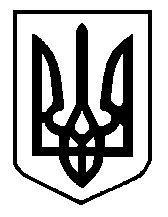 